第六屆大專生洄游農村競賽辦法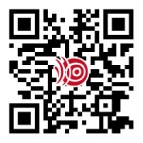 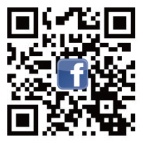 壹、活動宗旨為鼓勵年輕學子以自身創意或所學專長，學習與農村社區居民互動共識，參與或協助農村社區公共事務，並在社區推動農村再生的過程中提供協助，藉此瞭解農村、農民及農業等，引導更多年輕人以全新思維及技術，創造永續富麗農村。貳、主辦單位行政院農業委員會水土保持局參、合作單位   信義房屋-全民社造行動計畫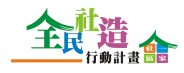 肆、報名資格全國各公私立大專院校學生（大學部、研究所均可)，以系（所）為單位，每隊成員6-10人及主要指導老師1人。每隊主要指導老師不得重複，共同指導老師不在此限。跨校組隊亦可報名參賽，須指定一所大專院校之系（所）作為代表報名參加。伍、競賽流程陸、收件期程報名期間：線上報名，即日起至105年5月15日(日)止，於「大專生洄游農村」網站（http://ruralyoung.swcb.gov.tw/）線上報名系統填寫報名資料，並上傳相關表件。報名表件：著作權使用同意書1份（簽名後掃描為pdf檔），如附件1。駐村計畫書1式，說明如下：駐村社區：必需為參與過培根計畫或農村再生之社區，相關社區資料可至「農村再生歷程網」（http://ep.swcb.gov.tw/）查詢（如對駐村社區資料有疑問可至「青村白皮書-大專生洄游農村計畫」Facebook粉絲專頁洽詢）。內容及格式：計畫內容需合乎社區需求及符合農村再生精神（詳如附件2），格式及樣式不拘。各團隊可以田野調查、農村產業、自然生態保育、生活環境、文化保存與維護、藝術創作、社會改造、流程改善、創新實驗、農村景觀之綠美化、商品設計、創意行銷、閒置空間活化再利用等為計畫主軸。Catch your eyes自我介紹影片：內容：影片長度2分鐘為限，內容應包含團隊自我介紹、對駐村社區的認識及駐村目標等，格式為avi或mp4（影片名稱：第六屆大專生洄游－隊名）。上傳分享：上傳YouTube並分享於「青村白皮書-大專生洄游農村計畫」Facebook粉絲專頁，進行影片按「讚」及「分享」活動，按讚及分享數統計至105年5月17日(二)止，屬於評分項目之一。社區同意書：社區蓋章後掃描為pdf檔，格式如附件3。柒、駐村團隊甄選評分標準：審查方式：第一階段審查：根據報名資料先進行第一階段審查，審查通過之團隊，主辦單位將購買駐村計畫書及catch your eyes 自我介紹影片版權，每隊撥付權利使用費新台幣3,000元整。甄選會議：通過第一階段審查之團隊需出席105年6月5日（日）甄選會議，出席人數不限，簡報時間6分鐘，由主辦單位邀集專家學者進行審查，甄選駐村團隊20隊（備取5隊），甄選地點另行通知，甄選結果於105年6月6日(一)公布。青村白皮書共識營：駐村團隊須參加105年6月29日(三)至7月1日(五)青村白皮書共識營（地點另行通知），每隊至少6人參加，否則將取消資格，由備取團隊遞補。共識營往返之交通費由主辦單位部分補助。捌、駐村獎勵金獎勵金額度：駐村團隊可獲得駐村獎勵金新台幣12萬元整，分二期撥付至團隊指定成員帳戶。撥款方式：第一期（50％）：於105年7月10日（星期日）前檢送修正駐村計畫書、領據及執行切結書等，並經主辦單位審查同意後撥付。第二期（50％）：訪視日通過審查後於期限內檢具領據，送主辦單位辦理撥付。駐村階段：駐村團隊可於課餘及暑假期間投入社區，參與協助農村社區公共事務，駐村之形式、日期及天數不限，且得依實際情況修改駐村計畫書執行內容及方向，團隊若未執行駐村計畫，主辦單位將取消其資格並追回獎勵金。玖、決選階段評分標準：評分項目說明：訪視日：團隊須於駐村期間擇定一「訪視日」，提供評審委員至社區了解駐村情況。成果報告書：105年8月31日(三)前繳交成果報告書10份（包含報告書電子檔、原始圖像檔及文字敘明）及5分鐘駐村影像紀錄光碟1份。收件截止日以郵戳為憑，請郵寄至「426臺中市新社區大南里中和街二段264號1樓」收，註明第六屆大專生洄游-隊名-成果報告書。成果發表會：105年9月7日(三)至9月9日(五)舉行（地點另行通知），駐村團隊需配合出席，出席人數至少5人，不足5人將取消競賽資格。成果報告書及成果發表會舞台展現內容需含未來延續駐村或社區營造構想，不限學生團隊或社區執行(將有機會獲得由活動合作單位信義房屋-全民社造行動計畫提供最高新台幣10萬元獎助金，詳本辦法第拾壹章節)。拾、獎項說明指導老師及社區將頒發感謝狀1張。團隊獎項：拾壹、駐村延續獎助金：為鼓勵及提供駐村團隊延續執行駐村計畫之機會，本屆特由信義房屋-全民社造行動計畫提供獎助金，依各隊成果報告書及成果發表會舞台展現有關未來延續駐村或社區營造構想之內容評定擇優錄取，每隊最高新台幣10萬元整，延續執行部分則不限由學生團隊或社區執行，可執行至106年2月28日。獎助金將分二期撥付至團隊或社區指定成員帳戶，第一期（70％）：檢具領據及執行切結書等，經審查後撥付；第二期（30％）：檢具延續駐村報告書、領據，經審查後撥付。延續駐村期間經主辦單位發現有不適宜或有未執行計畫之情形，將追回所獲獎助金，團隊或社區不得異議。拾貳、注意事項：報名表件及競賽相關資訊公告於「大專生洄游農村」網站（http://ruralyoung.swcb.gov.tw/）及「青村白皮書-大專生洄游農村計畫」Facebook粉絲專頁，請團隊隨時注意。未入選之團隊不另行通知或退還報名資料，報名資料請自行備份留存。駐村期間經主辦單位訪視後有不適宜之情形，主辦單位有終止團隊參與競賽並追回駐村獎勵金之權利。本計畫頒發之獎勵金、獎金及駐村延續獎助金，得依評審決議從缺或並列之。駐村團隊獎勵金、獎金及駐村延續獎助金所得稅申報及主辦單位或合作單位代扣繳之獎金稅額事宜，均依中華民國稅法規定辦理。主辦單位對活動相關規定、日期保有修改與最終解釋權，如有未盡事宜，主辦單位得視實際狀況酌情修改，並另行公告於網路，不另以書面通知。主辦單位聯絡方式：電 話：04-2582-5359周小姐、049-2347136楊小姐、洪小姐。Facebook粉絲專頁「青村白皮書-大專生洄游農村計畫」。e-mail：swcbcross@gmail.com。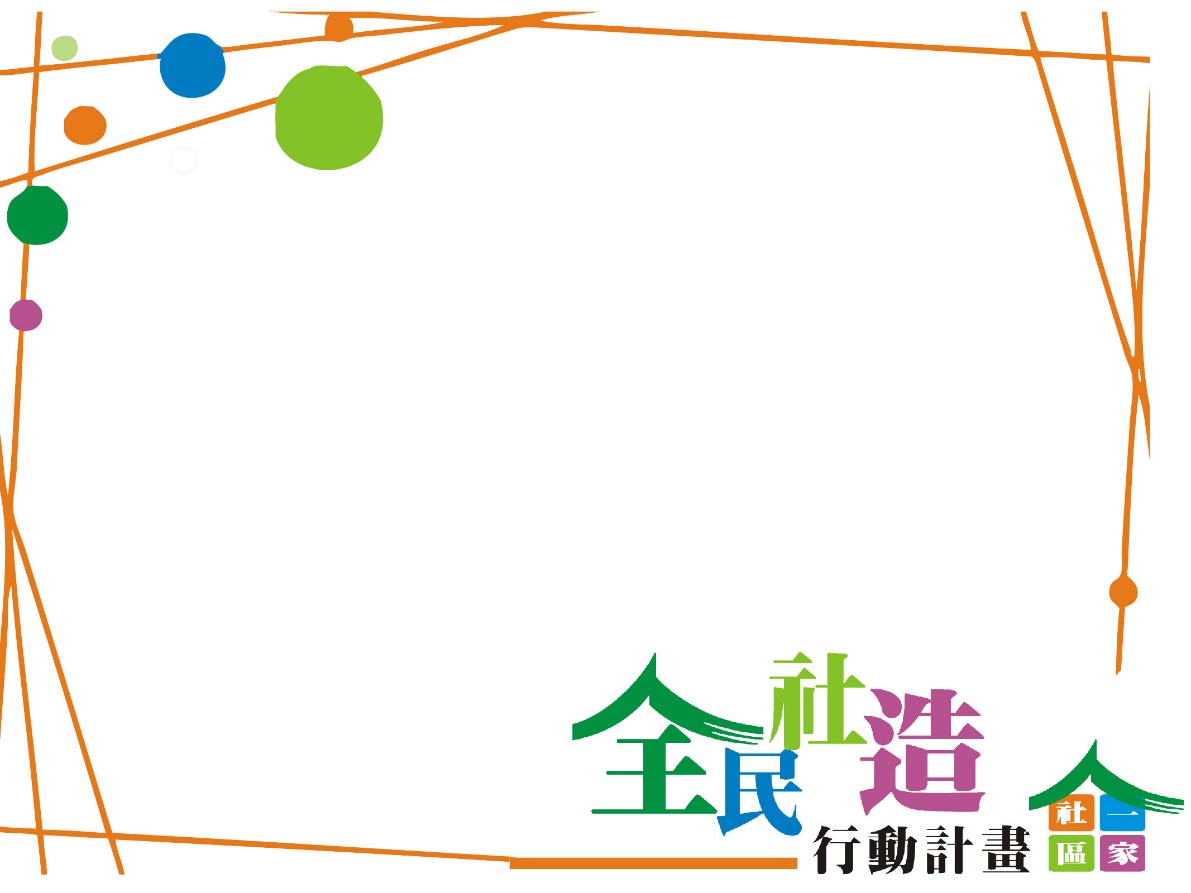  行政院農業委員會水土保持局「第六屆大專生洄游農村競賽」著作權使用同意書      本團隊參加行政院農業委員會水土保持局主辦之「第六屆大專生洄游農村競賽」，同意並保證以下聲明屬實，若有違反情事，願負相關法律責任。本團隊保證參選作品屬原創，未曾發表，且無抄襲仿冒情事。本團隊保證所提供之各項資料正確無誤，並同意遵守本活動之各項規定。本計畫內容相關作品如獲獎，圖片及文字視同授予行政院農業委員會水土保持局於著作財產權存續期間，享有在任何地點、任何時間以任何方式利用該著作之權利，行政院農業委員會水土保持局不需支付任何費用，並有權將其轉作本會推動相關業務之參考。簽署人隊名：指導老師（簽章）：聯絡窗口（簽章）：團隊全體成員（簽章）： 中華民國    年     月     日                             參賽編號：（由主辦單位填寫）行政院農業委員會水土保持局「第六屆大專生洄游農村競賽」駐村計畫書隊名：指導老師：駐村社區：     中華民國    年     月     日 計畫書摘要概述一、前言二、目的駐村社區簡介一、社區概況簡述（包括社區特色、社區環境及社區面臨困難）二、選擇該農村社區之原因駐村目標與願景想要為該社區做什麼？原因與願景駐村規劃一、執行方式二、時程規劃三、團隊簡介四、人力分工五、預算規劃附件3社區同意書同意行政院農業委員會水土保持局「第六屆大專生洄游農村競賽」之○○團隊至本社區辦理駐村活動，以上茲此證明。此致行政院農業委員會水土保持局○○社區評分項目項目說明駐村計畫書（70％）計畫符合社區需求（25%）駐村計畫書（70％）目標可執行性（25%）駐村計畫書（70％）計畫創意性（20%）Catch your eyes自我介紹影片（30％）團隊自我介紹（10%）Catch your eyes自我介紹影片（30％）對駐村社區的了解（10%）Catch your eyes自我介紹影片（30％）人氣迴響程度（10%）評分項目評分重點訪視日表現（30％）社區參與度、互動及團隊合作情形成果報告書（30％）執行成果永續性、符合社區需求及其他創新作為成果發表會表現（40％）依團隊舞台展現（20％）及靜態佈展（20％）評分獎項名額獎金額度備註金獎1隊新台幣10萬元整獎盃（牌）1座，獎狀每人1張銀獎2隊新台幣6萬元整獎盃（牌）1座，獎狀每人1張銅獎3隊新台幣3萬元整獎盃（牌）1座，獎狀每人1張優選獎擇優錄取新台幣1萬元整獎盃（牌）1座，獎狀每人1張全民社造-創新實驗獎擇優錄取符合獎項精神之隊伍獎金共計新台幣6萬元整1.可與其他獎項重複獲獎2.本獎項由信義房屋-全民社造行動計畫提供全民社造-幸福人文獎擇優錄取符合獎項精神之隊伍獎金共計新台幣6萬元整1.可與其他獎項重複獲獎2.本獎項由信義房屋-全民社造行動計畫提供